
     †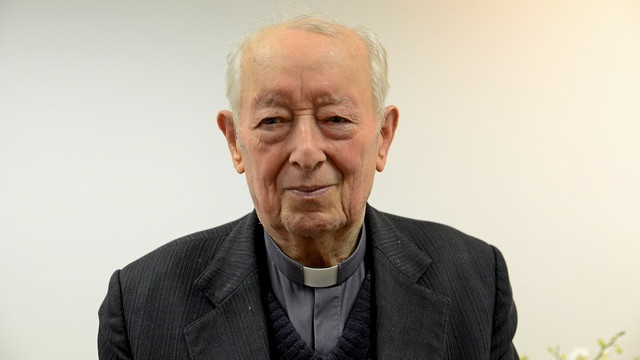        1. avgusta 2020, je k svojemu Odrešeniku odšel   duhovnik - lazaristg. Anton PUST CMRodil se je 12. 4. 1934, v Gornjem Globodolu v župniji Mirna peč. V Misijonsko družbo je vstopil 8. 9 .1957 v Beogradu,mašniško posvečenje je prejel 29.6. 1965 v Zagrebu (kardinal dr. Franjo Kuharić).Po novi maši je deloval na postojankah Družbe od Mirnskega gradu do Skopja in Bitole. Kot ljudski misijonar je opravil 159 misijonov po župnijah in pomagal duhovnikom pri pastoralnem delu. Svoje bogato duhovniško življenje je končal v bolnišnici v Ljubljani.Pogreb s sveto mašo bo v četrtek, 6. avgusta 2020, ob 13.00 na Ljubljanskih Žalah.Rajnega g. Frančiška se spomnimo v molitvi.Gospod naj mu daj večni mir in pokoj.